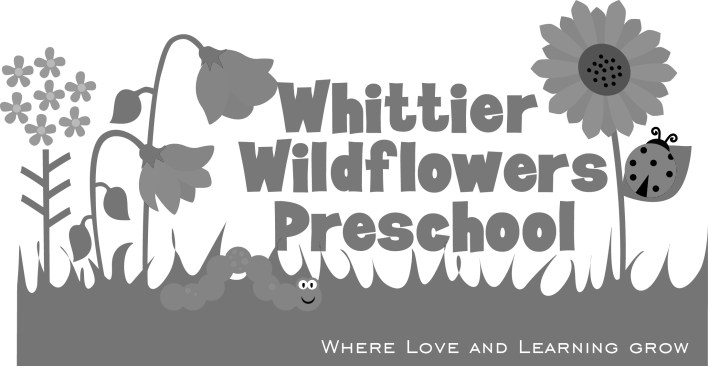 Photo ReleaseFor valuable consideration, I agree that Whittier Wildflowers can use any photographs that it takes of my minor child for any purpose it might reasonably select. I understand and agree that my minor child may be included with other children in the photographs. Dated: 			_______/_________/__________Minor’s Name: 		____________________________________________________Parent or Guardian: 	_____________________________________________________Address: 		___________________________________________________________City: 			___________________________________________________________State/Zip: 		___________________________________________________________Phone:		___________________________________________________________